CÔNG TY CỔ PHẦN TẤM LỢP VẬT LIỆU XÂY DỰNG ĐỒNG NAIDONG NAI ROOF SHEET CONSTRUCTION MATERIAL JOINT STOCK COMPANY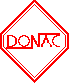 Địa chỉ: Đường số 4, KCN Biên Hòa 1, tỉnh Đồng Nai, Việt Nam  Address: Road 4, Bien Hoa Industrial Zone 1,   Tel: (84-613) 836130-836022 – Fax: (84-613) 836023 – Email: donac@hcm.vnn.vnSố : _____/CTTL           		                Biên Hòa, ngày     tháng      năm 2016Kính gửi :  	Ủy Ban Chứng Khoán Nhà Nước Sở giao dịch chứng khoán Hà NộiDCT: Giải trình kết quả kinh doanh quý 3/2016Tên tổ chức phát hành : Công ty cổ phần Tấm lợp VLXD Đồng Nai Mã chứng khoán : DCTCăn cứ vào báo cáo tài chính quý 3/2016 đơn vị xin giải trình kết quả kinh doanh quý 3/2016 như sau :										ĐVT: 1.000.000 đNguyên nhân : Do nhu cầu tiêu thụ Tấm lợp vào mùa mưa giảm nên doanh thu quý 3/2016 giảm 6,87% so với quý 3/2015. Tuy nhiên do Công ty hạch toán phần chênh lệch từ khoản tiền bồi thường nhận được về việc thiệt hại cần cẩu, cầu cảng và thiệt hại kinh doanh theo kết quả của Tòa phúc thẩm tại TP HCM trừ đi phần thanh toán các chi phí sửa chữa vào Thu nhập khác làm cho lợi nhuận của Công ty quý 3/2016 so với quý 2/2016 tăng 344,58%.      TỔNG GIÁM ĐỐC 	Nơi gửi : Như trên Lưu VP,KTTC.Quý III/2016Quý III/2015% tăng (+) giảm (-)Doanh thu thuần65.94770.808-6,87Lợi nhuận sau thuế60.294(24.652)+344,58